Le graphisme : autour du cercleSur une feuille A4, dessiner un cercle et demander à votre enfant de poser des objets (boutons, bouchons, pâtes arrondies, bonbons…) sur le cercle. 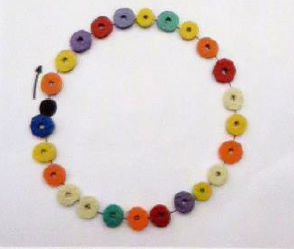 Activités manuelles pour développer le geste au niveau des doigtsActivité 1 :Enfiler des pâtes (de différents diamètres) sur un fil de scoubidou, une cordelette, un lacet…Activité 2 : Faire des boules en pâte à modeler.